Publicado en Barcelona el 27/03/2023 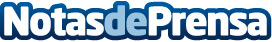 Firmas como Ambari y Medik8 explican la importancia de exfoliar la piel del rostro de manera regularHay quienes dicen que, con unos correctos niveles de hidratación, la piel se autoexfolia o renueva de manera natural. ¿Es así?Datos de contacto:Gerardo Peña936971730Nota de prensa publicada en: https://www.notasdeprensa.es/firmas-como-ambari-y-medik8-explican-la Categorias: Consumo Belleza Bienestar http://www.notasdeprensa.es